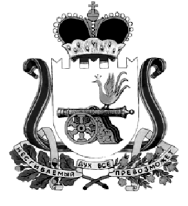 АДМИНИСТРАЦИЯ ВЛАДИМИРОВСКОГО СЕЛЬСКОГО ПОСЕЛЕНИЯХИСЛАВИЧСКОГО РАЙОНА СМОЛЕНСКОЙ ОБЛАСТИПостановлениеот  15 мая  2015  г.                     № 13О создании штаба во Владимировском сельском поселении по подготовке к работе в осеннее-зимний период 2015-2016  гг. 	В целях своевременной подготовки учреждений и организаций Владимировского сельского поселения Хиславичского района Смоленской области в осенне-зимний период 2015-2016 гг. ПОСТАНОВЛЯЮ:Создать штаб по подготовке к осенне-зимнему периоду в следующем составе:Председатель штаба – Тимощенков И.И – глава Администрации                                           Владимировского сельского поселения.Члены штаба – Пусенков В.К. – глава МО Владимировского сельского поселения.Максименкова Е.Б. – ст.менеджер Администрации Владимировского с/пДеснёва О.С. – ст.инспектор Администрации Владимировского с/п.Заседание штаба проводить 1 раз в 2 недели, первый и третий четверг каждого месяца, с заслушиванием ответственных работников, независимо от форм собственности, о подготовке к работе в осеннее-зиний период 2015-2016 гг.Контроль  за исполнением настоящего постановления оставляю за собой. Глава Администрации Владимировского с/пХиславичского районаСмоленской области                                                           И.И. ТимощенковПриложение №1 к Постановлению Администрации Владимировского сельского поселения Хиславичского района Смоленской области                                                                                                  № 13 от 15.05.2015 г.МЕРОПРИЯТИЯпо подготовке к осенне-зимнему периоду 2015-2016 гг. по Владимировскому сельскому поселению Хиславичского района Смоленской областиНаименование мероприятияВиды работКол-воСтоимость запланированных работСрок исполненияОтветственныйВодонапорная сетьРемонт водозаборных колонок31,0 тыс.руб.до 01.10.2015 г.Глава администрацииВодонапорная сетьПроверка на работоспособность противопожарных гидрантов20 тыс.руб.до 01.08.2015 г.Глава администрацииОпашка деревеньОпашка деревень31,0 тыс. руб.до 01.10.2015 г.Глава администрацииЗаготовка топливаПокупка дров10 куб.4,0 тыс. руб.до 01.09.2015 г.Глава администрацииПодготовка жилищного фондаОбучение населения правилам пожарной безопасности150 чел.до 01.09.2015 г. Глава администрации